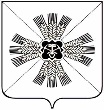 КЕМЕРОВСКАЯ ОБЛАСТЬПромышленновский муниципальный районУправление образования администрации Промышленновского муниципального районаПРИКАЗ №141/1от 26.02.2019г.        «О результатах муниципальной сертификациипедагогических работников»На основании решения сертификационной комиссии (№21 от 25.03.2019г.)  ПРИКАЗЫВАЮ:считать прошедшими муниципальную сертификацию работников образовательных организаций Промышленновского района:                     Начальник         Управления образования     администрации Промышленновского           муниципального района                                                         Т.В. МясоедоваБиологияБиологияБиологияБиологияБиологияБиология1Гурова Наиля РифовнаГурова Наиля РифовнаМБОУ «Тарасовская СОШ»МузыкаМузыкаМузыкаМузыкаМузыкаМузыка2Вологина Надежда НиколаевнаВологина Надежда НиколаевнаМБОУ «Промышленновская СОШ №56»Начальные классыНачальные классыНачальные классыНачальные классыНачальные классыНачальные классы3Земф Елена АлександровнаЗемф Елена АлександровнаМБОУ «Промышленновская СОШ №56»ВоспитателиВоспитателиВоспитателиВоспитателиВоспитателиВоспитатели4Лазарева Наталья ЮрьевнаЛазарева Наталья ЮрьевнаМАДОУ «Промышленновский детский сад «Сказка»5Зенкова Ирина НиколаевнаЗенкова Ирина НиколаевнаМБДОУ «Детский сад «Светлячок6Оберман Людмила ВладимировнаОберман Людмила ВладимировнаМБДОУ «Окуневский детский сад «Умка»Руководители Руководители Руководители Руководители Руководители Руководители 77Крупская Наталья ПетровнаМБОУ «Заринская СОШ им. М.А. Аверина»МБОУ «Заринская СОШ им. М.А. Аверина»